EELNÕU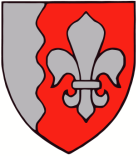 Jõelähtme  Vallavolikogu	O T S U SJõelähtme					16. november 2023 nr ___Liivamäe küla Uue-Suurekivi maa-ala detailplaneeringu algatamine, lähteülesande kinnitamine ja keskkonnamõjude strateegilise hindamise algatamata jätmineUue Suurekivi Arendus OÜ (edaspidi huvitatud isik) esitas 06.04.2023 Jõelähtme Vallavalitsusele taotluse detailplaneeringu algatamiseks Liivamäe külas Uue-Suurekivi maa-alal sooviga osaliselt üle planeerida Jõelähtme Vallavolikogu 29.07.2008 otsusega nr 380 kehtestatud „Liivamäe küla Uue-Suurekivi maa-ala detailplaneering Uue-Suurekivi I ja Uue-Suurekivi II maüksuse osas“.Planeeringuala hõlmab maaüksused Uue-Suurekivi tee 1 (katastritunnus: 24504:003:0885; sihtotstarve: elamumaa 90%, ärimaa 10%; pindala: 1951 m2), Uue-Suurekivi tee 2 (katastritunnus: 24504:003:0886; sihtotstarve: elamumaa 100%; pindala: 2713 m2), Uue-Suurekivi tee 4 (katastritunnus: 24504:003:0887; sihtotstarve: elamumaa 100%; pindala: 2795 m2), Uue-Suurekivi tee 6 (katastritunnus: 24504:003:0888; sihtotstarve: elamumaa 100%; pindala: 2547 m2), Uue-Suurekivi tee 8 (katastritunnus: 24504:003:0889; sihtotstarve: elamumaa 100%; pindala: 2812 m2), Uue-Suurekivi tee 10 (katastritunnus: 24504:003:0890; sihtotstarve: elamumaa 100%; pindala: 2525 m2), Küüni tee 3 (katastritunnus: 24501:001:2703; sihtotstarve: elamumaa 100%; pindala: 9031 m2) ning osaliselt Uue-Suurekivi tee (katastritunnus: 24504:003:0900; sihtotstarve: transpordimaa 100%; pindala: 5619 m2), Küüni tee (katastritunnus: 24501:001:0656; sihtotstarve: transpordimaa 100%; pindala: 687 m2) ja Küüni tee (katastritunnus: 24504:003:0817; sihtotstarve: transpordimaa 100%; pindala: 933 m2). Planeeringuala asub Liivamäe küla kirdeosas Tormi tee ja Küüni tee vahelisel alal. Juurdepääs planeeringualale on Tormi teelt. Planeeritava ala suuruseks on ca 2,5 ha.Kehtiva Jõelähtme valla Loo aleviku, Liivamäe küla, Saha küla ja Nehatu küla üldplaneeringu (kehtestatud Jõelähtme Vallavolikogu 25.08.2011 otsusega nr 209) kohaselt asub planeeritav maa-ala pere-, paaris- ja ridaelamu juhtotstarbega alal. Ridaelamu maa krundi täpne suurus ja hoonestusaluse pinna osatähtsus krundi pindalast määratakse detailplaneeringuga. Krundi suuruse määramisel tuleb lähtuda valemist, kus pereelamu maa krundi suurus võrdub 1500 m2 x ridaelamu bokside arv x 0,5. Lubatud on maksimaalselt 8 korteriga ridaelamud ning kahe ridaelamu vahekaugus peab olema vähemalt 8 m.Detailplaneeringu algatamise taotlus sisaldab ettepanekut kehtiva üldplaneeringu muutmiseks kruntide suuruse osas. Vastavalt planeerimisseaduse (edaspidi PlanS) § 142 lõikele 1 võib detailplaneering teha põhjendatud vajaduse korral ettepaneku üldplaneeringu põhilahenduse muutmiseks. Üldplaneeringu muutmine võib olla põhjendatud kuna luuakse täiendavaid elukohti olemasoleva külakeskusega vahetult külgnevale alale ja piirkonda, kus kehtiva detailplaneeringu alusel on rajamisel teedevõrgustik ning alustatud on eluhoonete rajamist. Piirkonna läheduses on kättesaadavad töökohad, rekreatsioonialad, kool ja lasteaed. Algatatava detailplaeneeringu ala vahetus läheduses Suurekivi teel on ridaelamukrundid, mille hoonetsustihedus on sarnane kavandatavaga, seega järgib planeeringuga kavandatav piirkondlikku hoonestuslaadi.Koostamisel oleva Jõelähtme valla üldplaneeringu (vastu võetud Jõelähtme Vallavolikogu 12.04.2018 otsusega nr 62) kohaselt jääb planeeritav ala tiheasustusalale, mille juhtotstarbeks on määratud elamu maa-ala, kuhu võib ehitada üksik-, kaksik, rida- või korterelamuid. Kavandatav on kooskõlas koostamisel oleva üldplaneeringuga.Planeeringualal kehtib Jõelähtme Vallavolikogu 29.07.2008 otsusega nr 308 kehtestatud Liivamäe küla Uue-Suurekivi maa-ala detailplaneering Uue-Suurekivi I ja Uue-Suurekivi II maaüksuse osas. Moodustatud on detailplaneeringujärgsed krundid ja alustatud on Uue-Suurekivi tee väljaehitamise ning Tormi tee rekonstrueerimisega lõigus Suurekivi tee kuni Uue-Suurekivi tee. Samuti on väljastatud ehitusload ridaelamute ja kahe korteriga elamute püstitamiseks. Ka uue planeeringu kehtestamisel on võimalik kehtima jäävas osas detailplaneeringu terviklahenduse elluviimine, kuna planeeringu eesmärk - elurajooni püstitamine ja selle teenindamiseks mänguväljaku, juurdepääsu ja tehnilise infrastruktuuri rajamine on saavutatav ka planeeringu osalisel kehtetuksmuutumisel ja uue sama eesmärgiga planeeringu kehetstamisel.Jõelähtme valla ühisveevärgi ja -kanalisatsiooni arendamise kava aastateks 2018-2029 kohaselt kuulub ala ÜVK piirkonda.EELIS (Eesti looduse infosüsteemi), Keskkonnaagentuuri andmebaasi kohaselt ei paikne planeeringualal kaitstavaid loodusobjekte, Natura 2000 võrgustiku alasid ega teisi maastikuliselt väärtuslikke või tundlikke alasid, mida planeeringuga kavandatav tegevus võib mõjutada.Vastavalt PlanS § 124 lg 6 tuleb PlanS §-s 142 nimetatud detailplaneeringu koostamisel anda eelhinnang ja kaaluda keskkonnamõju strateegilist hindamist (edaspidi KSH), lähtudes keskkonnamõju hindamise ja keskkonnajuhtimissüsteemi seaduse (edaspidi KeHJS) § 33 lg 2 p 4, § 6 lg 2 p 10, § 6 lg 4 ja Vabariigi Valitsuse 29.08.2005 määruse nr 224 „Tegevusvaldkondade, mille korral tuleb anda keskkonnamõju hindamise vajalikkuse eelhinnang, täpsustatud loetelu“ § 13 p 2.Keskkonnamõju strateegilise hindamise algatamise vajalikkust tuleb kaaluda ja anda eelhinnang vastavalt KeHJS § 33 lg 2 punktile 1, 3 ja 4, § 6 lg 2 punktid 10 ja 22, § 6 lg 4, PlanS § 124 lg 6 ja § 142 lg 6 ning Vabariigi Valitsuse 29.08.2005 määruse nr 224 „Tegevusvaldkondade, mille korral tuleb anda keskkonnamõju hindamise vajalikkuse eelhinnang, täpsustatud loetelu“ § 13 punkt 2 ja § 15 punkt 8. KeHJS § 33 lg 3 kohaselt otsustatakse keskkonnamõju strateegilise hindamise vajalikkuse üle lähtudes strateegilise planeerimisdokumendi iseloomust ja sisust, strateegilise planeerimisdokumendi elluviimisega kaasnevast keskkonnamõjust ja eeldatavalt mõjutatavast alast. Sama paragrahvi lõike 6 kohaselt tuleb hindamise vajalikkuse üle otsustamisel enne otsuse tegemist küsida seisukohta kõigilt asjaomastelt asutustelt, edastades neile seisukoha võtmiseks KeHJS § 33 lõike 3 punktides 1 ja 2 ning lõigetes 4 ja 5 nimetatud kriteeriumide alusel tehtud otsuse eelnõu.Üldplaneeringut muutva detailplaneeringu KSH vajaduse tuvastamiseks viidi läbi KeHJS § 33 lõigetes 3-5 esitatud kriteeriumitel põhinev eelhindamine (vt Lisa 2, Lemma OÜ „Jõelähtme vallas Liivamäe külas Uue-Suurkivi maa-ala detailplaneeringu keskkonnamõju strateegilise hindamise eelhinnang“), mille kohaselt KSH läbiviimine detailplaneeringu koostamisel ei ole vajalik, kuna planeeritava tegevusega ei kaasne eeldatavalt olulist keskkonnamõju. Eelhinnangus on välja toodud soovitavad meetmed keskkonnamõju leevendamiseks, millega tuleb planeeringu koostamisel arvestada. Kui detailplaneeringu koostamise käigus selgub KSH vajadus, tuleb algatada KSH koostamine.KeHJS § 33 lg 6 kohaselt on KSH algatamise vajalikkuse kohta küsitud arvamust Keskkonnaametilt, kes oma 23.05.2023 kirjas nr 6-2/23/8489-2 asus seisukohale, et planeeritava tegevusega ei kaasne eeldatavalt olulist keskkonnamõju (KeHJS § 22 mõistes) ning keskkonnamõju strateegilise hindamise algatamine ei ole eeldatavalt vajalik.Vallavalitsus esitas Liivamäe küla Uue-Suurekivi maa-ala detailplaneeringu koostamise algatamise ja KSH algatamata jätmise otsuse eelnõu 26.04.2023 kirjaga nr 6-4/2479 rahandusministeeriumile PlanS § 81 lõike 2 alusel ettepanekute saamiseks.Rahandusministeerium andis oma seisukoha 23.05.2023 kirjas nr 15-3/2993-2.Jõelähtme Vallavalitsus, huvitatud isik ………………. ja töövõtja ………………. sõlmisid …………… lepingu nr … detailplaneeringu tehniliseks koostamiseks ning Jõelähtme Vallavalitsus ja huvitatud isik sõlmisid ……… arenduslepingu nr …… algatatava detailplaneeringu kehtestamise eeldustes ja selle realiseerimist puudutavates asjaoludes kokku leppimiseks ning planeerimisseaduse §-s 131 sätestatud kohaliku omavalitsuse kohustuste üleandmises huvitatud isikule.Juhindudes eeltoodust ja kohaliku omavalitsuse korralduse seaduse § 6 lg 1, § 22 lg 2, planeerimisseaduse § 124 lg 10, § 126, § 128 lg 1, § 142 lg 6, KeHJS § 33 lg 2 p 4, lg 3, 4, 5 ning § 35 lg 5, Jõelähtme Vallavolikogu 15.01.2015 määruse nr 36 „Jõelähtme valla ehitusmäärus“ § 3 lg 2 p 1 ning detailplaneeringu algatamise taotlusest, Jõelähtme Vallavolikoguo t s u s t a b:Algatada Liivamäe küla Uue-Suurekivi maa-ala detailplaneeringu koostamine. Määrata planeeritava ala suuruseks ca 2,5 ha vastavalt lähteülesande punktis 8 esitatud skeemile.Kinnitada Liivamäe küla Uue-Suurekivi maa-ala detailplaneeringu lähteülesanne vastavalt lisale 1.Jätta algatamata keskkonnamõjude strateegiline hindamine Liivamäe küla Uue-Suurekivi maa-ala detailplaneeringule.Detailplaneeringu algatamise, lähteülesande kinnitamise ja keskkonnamõju strateegilise hindamise algatamata jätmise otsuse ning planeeringumaterjalidega on võimalik tutvuda Jõelähtme Vallavalitsuse veebilehel, aadressil https://joelahtme.ee/algatatud-detailplaneeringud ja Jõelähtme vallamajas (Postijaama tee 7, Jõelähtme küla, Jõelähtme vald, 74202 Harjumaa).Otsus jõustub teatavakstegemisest.Väino Haab							vallavolikogu esimees								EELNÕU Jõelähtme Vallavolikogu xx.xx.2023 otsuse nr __„Liivamäe küla Uue-Suurekivi maa-ala detailplaneeringu algatamine, lähteülesande kinnitamine ja keskkonnamõjude strateegilise hindamise algatamata jätmine“LISA 1Lähteülesanne Liivamäe küla Uue-Suurekivi maa-ala detailplaneeringu koostamiseksDetailplaneeringu algatamise taotleja: Uue Suurekivi Arendus OÜDetailplaneeringu koostamise korraldaja: Jõelähtme Vallavalitsus (Postijaama tee 7, Jõelähtme küla 74202 Jõelähtme vald, e-post: kantselei@joelahtme.ee)Detailplaneeringu koostaja: vastavalt hankele Detailplaneeringu kehtestaja: Jõelähtme Vallavolikogu (Postijaama tee 7, Jõelähtme küla 74202 Jõelähtme vald, e-post: kantselei@joelahtme.ee)Lähteülesanne on kehtiv: 2 aastat alates kinnitamise kuupäevast1. Detailplaneeringu koostamise eesmärk:Detailplaneeringu eesmärgiks on osaliselt üle planeerida Jõelähtme Vallavolikogu 29.07.2008 otsusega nr 380 kehtestatud „Liivamäe küla Uue-Suurekivi maa-ala detailplaneering Uue-Suurekivi I ja Uue-Suurekivi II maüksuse osas“, sh ehitusõiguse ja hoonestustingimuste määramine ridaelamute ja abihoonete rajamiseks, juurdepääsu ja tehnovarustuse lahendamine ning tingimuste seadmine planeeringuga kavandatu elluviimiseks. Planeeritava ala suuruseks on ca 2,5 ha.  Kavandatav detailplaneering on kehtivat üldplaneeringut muutev.2. Planeeritav ala ja olemasoleva olukorra kirjeldus:2.1. Planeeringuala hõlmab järgmisi Liivamäe küla maaüksusi:2.1.1. Uue-Suurekivi tee 1 (24504:003:0885; elamumaa 90%, ärimaa 10%; pindala 1951 m2),2.1.2. Uue-Suurekivi tee 2 (24504:003:0886; elamumaa 100%; pindala 2713 m2),2.1.3. Uue-Suurekivi tee 4 (24504:003:0887; elamumaa 100%; pindala 2795 m2),2.1.4. Uue-Suurekivi tee 6 (24504:003:0888; elamumaa 100%; pindala 2547 m2),2.1.5. Uue-Suurekivi tee 8 (24504:003:0889; elamumaa 100%; pindala 2812 m2),2.1.6. Uue-Suurekivi tee 10 (24504:003:0890; elamumaa 100%; pindala 2525 m2),2.1.7. Küüni tee 3 (katastritunnus: 24501:001:2703; sihtotstarve: elamumaa 100%; pindala: 9031 m2) ning osaliselt2.1.8. Uue-Suurekivi tee (24504:003:0900; transpordimaa 100%; pindala 5619 m2),2.1.9. Küüni tee (katastritunnus: 24501:001:0656; sihtotstarve: transpordimaa 100%; pindala: 687 m2) ja 2.1.10. Küüni tee (katastritunnus: 24504:003:0817; sihtotstarve: transpordimaa 100%; pindala: 933 m2). 2.2. Planeeritav ala asub Liivamäe küla kirdeosas Tormi tee ja Küüni tee vahelisel alal.2.3. Alale juurdepääs on Tormi teelt Uue-Suurekivi tee kaudu.2.4. Planeeritaval alal kehtivad piirangud ja kitsendused: 2.4.1. Kinnismälestis muistsed põllud;2.4.2. Enefit Green AS C kategooria gaasitorustik ja selle kaitsevöönd;2.4.3. AS Gaasivõrk maagaasi A ja B kategooria jaotustorustik ja selle kaitsevöönd;2.4.4. Elering AS sideehitise kaitsevöönd;2.4.5. Elektrilevi OÜ sundvaldusega tehnovõrk;2.4.6. Elektrilevi OÜ elektriõhuliinid alla 1 kV ja nende kaitsevööndid;2.4.7. Elektrilevi OÜ maakaabelliinid ja nende kaitsevöönd.3. Arvestamisele kuuluvad planeeringud, projektid ja muud dokumendid:3.1. Jõelähtme valla üldplaneering (kehtestatud Jõelähtme Vallavolikogu 29.04.2003 otsusega nr 40).3.2. Jõelähtme valla üldplaneering (koostamisel, vastu võetud Jõelähtme Vallavolikogu 12.04.2018 otsusega nr 62)3.3. Lemma OÜ „Jõelähtme vallas Liivamäe külas Uue-Suurkivi I ja II MÜ detailplaneeringu keskkonnamõju strateegilise hindamise eelhinnang“3.4. Harju maakonnaplaneering 2030+ (kehtestatud riigihalduse ministri 09.04.2018 käskkirjaga nr 1.1-4/78)3.5. Alal ja selle lähiümbruses kehtivad detailplaneeringud:3.5.1. 	Liivamäe küla Uue-Suurekivi maa-ala detailplaneering Uue-Suurekivi I ja Uue-Suurekivi II maaüksuse osas (kehtestatud Jõelähtme Vallavolikogu 29.07.2008 otsusega nr 308);3.5.2. Liivamäe küla Suurekivi I maaüksuse detailplaneering (kehtestatud Jõelähtme Vallavolikogu 28.08.2007 otsusega nr 246);3.5.3. Liivamäe küla Pärnaste I kinnistu detailplaneering (kehtestatud Jõelähtme Vallavolikogu 28.08.2007 otsusega nr 247).4. Nõuded koostatavale detailplaneeringule:4.1. Detailplaneeringu koostamisel tuleb lähtuda kehtivatest õigusaktidest ja kõrgematest planeeringutest. Detailplaneeringu lahenduse väljatöötamisel tuleb vajadusel kaasata valdkonnas vastavat pädevust omav spetsialist.4.2. Planeeritavale alale tuleb koostada ajakohane topo-geodeetiline alusplaan mõõdus 1:500, mõõdistades ka ala 20 m ulatuses väljaspool planeeritavat kinnistut (arvestades olemasolevaid kinnisasjade piire). Kooskõlastatud geodeetiliste tööde aruanne tuleb esitada vallavalitsusele paberkandjal ja digitaalselt PDF formaadis (joonis ka DWG formaadis).4.3. Detailplaneering koosneb seletuskirjast ja joonistest. Detailplaneeringu jooniste koosseisu kuuluvad vähemalt: asukohaskeem, kontaktvööndi plaan, tugiplaan, põhijoonis ja tehnovõrkude koondplaan.4.3.1. Asukohaskeemil näidata planeeritava ala paiknemine piirkonnas.4.3.2. Kontaktvööndi plaan esitada mõõtkavas 1:2000 või 1:5000. Kontaktvööndi plaanil anda seosed lähialaga, näidates ära asustusstruktuuri ja teedevõrgu, ümbruskonnas algatatud ja kehtestatud planeeringud ning teenindavate tehnovõrkude ja -rajatiste paiknemine kuni ühenduskohani olemasoleva tehnovõrguga (või eelvooluni), kooskõlastatult maaomaniku (või -valdajaga), kelle maaüksust planeeritav tehnorajatis läbib. Samuti esitada kontaktvööndi skeemil olemasoleva asustusstruktuuri analüüs, tuues välja elamukruntide suurused ning põhjendused üldplaneeringu muutmiseks krundisuuruste osas.4.3.3. Tugiplaanile, mõõdus 1:500, kanda olemasolev olukord ja kõik õigusaktidest tulenevad piirangud ja kitsendused.4.3.4. Põhijoonis vormistada mõõtkavas 1:500. Joonisel esitada tabelina kruntide ehitusõigus, kruntide moodustamine kinnistutest.4.3.5. Tehnovõrkude koondplaanil anda tehnovõrkude ja -rajatiste lahendus koos planeeringulahendusega. Planeerimisel lähtuda võrguvaldajate poolt esitatud nõuetest.4.3.6. Näidata juurdepääs avaliku kasutusega teelt. Parkimise korraldamine näha ette omal krundil.4.3.7. Detailplaneeringu seletuskiri peab sisaldama planeeringu koostamise alust ja eesmärki, olemasoleva olukorra analüüsi, vastavust üldplaneeringule, planeeringulahendust (sh kruntide ehitusõigust), liikluse lahenduse kirjeldust, nõudeid kruntide hoonestamiseks (arhitektuursed nõuded ehitistele, nõuded piiretele), planeeritavate servituutide vajadust, keskkonna- jm tingimusi planeeringuga kavandatu elluviimiseks, tuleohutusnõuetele vastavust, tehnovõrkudega varustatuse kirjeldust vastavalt võrguvaldajate poolt esitatud nõuetele.4.3.8. Planeeringuga määrata suurim lubatud hoonete arv, kaasaarvatud alla 20 m2 ehitisealuse pinnaga ja kuni 5 m kõrgused hooned, mida kavandatakse hoonestusalale.4.3.9. Planeeritavate hoonete (harja) kõrgus anda olemasolevast maapinnast. Planeeritava ehitusaluse pinnana käsitleda hoonete ehitiste aluse pindade summat.4.3.10. Planeeringus lahendada kruntide vertikaalplaneerimine, sademete- ning drenaažvee kõrvaldus (ei tohi juhtida naaberkruntidele), sh näidata vajadusel maapinna tõstmise vajadus.4.3.11. Planeeringus tuua haljastuse lahendus ning lähtuda põhimõttest, et väärtuslik kõrghaljastus tuleb uute hoonete kavandamisel säilitada ning hoonestusala tuleb kavandada väljapoole metsakõlvikut.4.3.12. Käsitleda planeeringu elluviimisega eeldatavalt kaasnevaid asjakohaseid majanduslikke, kultuurilisi, sotsiaalseid ja looduskeskkonnale avalduvaid mõjusid ning näha ette meetmed positiivsete mõjude võimendamiseks ja vajadusel negatiivsete mõjude leevendamiseks või vältimiseks.4.4. Detailplaneering tuleb koostada koostöös planeeritava maa-ala elanike ning kinnisasjade ja naaberkinnisasjade omanikega ning olemasolevate ja kavandatavate tehnovõrkude omanike või valdajatega.4.5. Detailplaneeringu lisad: vastavalt planeerimisseaduse § 3 lõikele 4 esitada nummerdatult kronoloogilises järjestuses.4.6. Võimalike uuringute vajadust käsitleda detailplaneeringus.4.7. Kooskõlastused esitada koondtabelis kronoloogilises järjestuses.4.8. Detailplaneering tuleb koostada ja vormistada vastavalt rahandusministri 17.10.2019 määrusele nr 50 „Planeeringu vormistamisele ja ülesehitusele esitatavad nõuded“.5. Koostöö ja kaasamine detailplaneeringu koostamisel:5.1. Detailplaneeringu koostamisse kaasatakse isikud vastavalt PlanS § 127.5.2. Vastuvõtmiseks esitatav detailplaneeringu lahendus peab sisaldama kaasatud isikute seisukohti vastavalt PlanS § 127, sh tehnovõrkude ja -rajatiste valdajate seisukohti. Planeeringu tutvustamiseks avalikke väljapanekuid ja avalikke arutelusid korraldab ning PlanS § 127 nimetatud isikute kaasamist korraldab Jõelähtme Vallavalitsus.5.2. Riigi ametitega koostöö ja kooskõlastamise korraldab Jõelähtme Vallavalitsus.6. Detailplaneeringu eeldatav ajakava:6.1. Planeeringu eskiislahendus tuleb esitada hiljemalt 90 päeval arvates detailplaneeringu algatamisest.6.2. Kooskõlastamiseks esitatavad planeeringu dokumendid  tuleb esitada  hiljemalt 180 päeval eskiislahenduse avaliku arutelu toimumise päevast arvates või juhul, kui eskiislahenduse avalikku arutelu ei toimu, siis hiljemalt 180 päeval arvates detailplaneeringu algatamisest.6.3. vastuvõtmiseks esitatavad planeeringu dokumendid  tuleb esitada  hiljemalt 30 päeval viimase kooskõlastuse saamise päevast arvates.6.4. kehtestamiseks esitatavad planeeringu dokumendid  tuleb esitada 15 päeva jooksul pärast töövõtja poolt lõpliku töö valmimist, hiljemalt kahe ja poole aasta  jooksul detailplaneeringu tehnilise koostamise lepingu sõlmimise päevast arvates.7. Detailplaneeringu esitamine menetlemiseks:7.1. Detailplaneering esitada planeerimisseaduses kehtestatud mahus Jõelähtme Vallavalitsusele:7.1.1. Eskiisi läbivaatamiseks ja avaliku arutelu korraldamiseks ühes eksemplaris paberil ja digitaalselt PDF formaadis. Eskiis sisaldab vähemalt olemasoleva olukorra ja kontaktvööndi analüüsi koos vastavate joonistega ning planeeringuga kavandatava lahenduse kirjeldust koos põhijoonisega.7.1.2. Vastuvõtmiseks ja avalikustamise korraldamiseks ühes eksemplaris paberil, sh originaalkooskõlastuste ja kaasamist kajastavate materjalidega ning digitaalselt (joonised PDF, DWG ja seletuskiri DOC formaadis) ja vastavalt PlanS § 135 lg 4 kavandatavast keskkonnast ja hoonestusest ruumilise ettekujutuse saamiseks vähemalt üks planeeringulahenduse ruumiline illustratsioon. 7.1.3. Kehtestamiseks ühes eksemplaris paberkandjal ja ühes eksemplaris kogu planeeringu kaust (koos lisade ja menetlusdokumentidega) digitaalselt CD-l. Digitaalne kaust peab olema identne paberkaustaga ja läbinud planeeringu jooniste digitaalsete kihtide eelkontrolli riigi infosüsteemi haldussüsteemi registreeritud andmekogus. Planeeringumaterjalidele lisada PLANK automaatkontrolli aruanne, mis kinnitab, et veateateid ei esine.7.2. Digitaalselt esitatavad materjalid peavad olema salvestatud elektroonilisel andmekandjal: joonised DWG ja PDF formaadis; seletuskiri DOC ja PDF formaadis; menetlusdokumendid, kaasamine, koostöö ning kooskõlastused PDF formaadis.8. Planeeritava ala ja kontaktvööndi skeem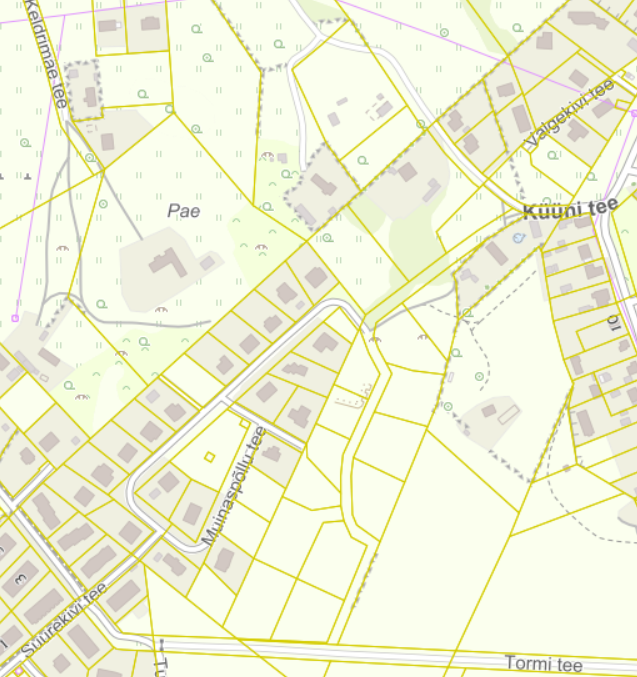 Planeeritav ala	Kontaktvööndi piirKoostaja:Maike Heidoplaneeringuspetsialist